ИЗВЕЩЕНИЕ о проведении аукциона по продаже недвижимого имущества, находящегося в собственности Сморгонского района, с установлением начальной цены продажи, равной одной базовой величине, определенной законодательством *за неисполнение, ненадлежащее исполнение покупателем обязательных условий аукциона, в договоре купли-продажи будет предусмотрена ответственность в виде уплаты в соответствующий бюджет разницы между оценочной стоимостью приобретенного имущества, указанной в решении о его продаже без понижения начальной цены продажи, увеличенной с учетом индекса цен производителей на промышленную продукцию производственно-технического назначения, и ценой его приобретении. В случае невыполнения покупателем условий аукциона продавец вправе расторгнуть в одностороннем порядке договор купли-продажи в соответствии с действующим законодательством Республики Беларусь без возмещения победителю аукциона затрат, расходов, убытков, связанных с его расторжением.К участнику, выигравшему торги, но отказавшемуся или уклонившемуся от подписания протокола и (или) договора, оформляемого по результатам аукциона, и (или) возмещения затрат на организацию и проведение аукциона, а также к участникам, отказавшимся объявить свою цену за предмет аукциона в случае, когда такое объявление предусмотрено законодательством, в результате чего аукцион признан нерезультативным, будут применены штрафные санкции, предусмотренные законодательством.1. Аукцион состоится 8 августа 2019 г. в 12.00 по адресу: 230023,  г. Гродно, ул.17 Сентября, 39. Последний день подачи заявлений на участие в аукционе – 2 августа 2019 г. до 17.00.2. Организатор аукциона – комитет государственного имущества Гродненского областного исполнительного комитета (комитет «Гроднооблимущество»), г. Гродно, ул.17 Сентября, 39  (время работы с 8.30 до 13.00 и с 14.00 до 17.30, кроме выходных и праздничных дней) тел. (8-0152) 77 29 15, 72 25 18, 72 21 02, сайты: http://www.region.grodno.by, http://www.gki.gov.by. 3. Аукцион проводится в соответствии с Положением о порядке организации и проведения аукционов по продаже находящегося в государственной собственности недвижимого имущества с установлением начальной цены продажи, равной одной базовой величине, определенной законодательством, утвержденным постановлением СМ РБ от 11.03.2010 № 342. 4. К участию в аукционе допускаются негосударственные юридические лица, индивидуальные предприниматели.5. К заявлению прилагаются следующие документы:заверенная банком копия платежного поручения о перечислении суммы задатка (задатков) на текущий (расчетный) счет организатора аукциона № BY75 AKВВ 3642 5010 0028 3400 0000, код АКВВВY21400 в филиале 400 Гродненского областного управления ОАО «АСБ Беларусбанк», УНП 500044549;негосударственным юридическим лицом или индивидуальным предпринимателем Республики Беларусь - копия документа, подтверждающего государственную регистрацию юридического лица или индивидуального предпринимателя, без нотариального засвидетельствования;иностранным юридическим лицом - копии учредительных документов и выписка из торгового реестра страны происхождения (выписка должна быть произведена не ранее шести месяцев до подачи заявления на участие в аукционе) либо иное эквивалентное доказательство юридического статуса в соответствии с законодательством страны происхождения, документ о финансовой состоятельности, выданный обслуживающим банком или иной кредитно-финансовой организацией, при необходимости легализованные в установленном порядке, с нотариально заверенным переводом на белорусский или русский язык;представителем заявителя (кроме случаев, когда юридическое лицо представляет его руководитель) - доверенность, выданная в установленном законодательством порядке, при необходимости легализованная в установленном порядке, с нотариально заверенным переводом на белорусский или русский язык.При подаче документов заявитель (его представитель) предъявляет документ, удостоверяющий личность, а руководитель юридического лица - также документ, подтверждающий его полномочия.6. Организатор аукциона, опубликовавший извещение, вправе отказаться от проведения аукциона в любое время, но не позднее, чем за 3 дня до даты его проведения.7. Аукцион по конкретному предмету аукциона признается несостоявшимся, если заявление на участие в нем подано только одним участником, или для участия в аукционе не было подано ни одного заявления, или на аукцион явился один из участников, или ни один из участников не явился на аукцион.В случае, если аукцион признан несостоявшимся в силу того, что заявление на участие в нем подано только одним участником, предмет аукциона продается этому участнику (претендент на покупку) при его согласии по начальной цене, увеличенной на 5 процентов.Аукцион по конкретному предмету аукциона признается нерезультативным, если: ни один из его участников после трехкратного объявления первой цены не поднял аукционный номер и ни один из участников аукциона не предложил свою цену.8. Не допускаются начало торгов и продажа предмета аукциона по начальной цене. Если по объявленной аукционистом цене предмета аукциона аукционные номера подняли два участника аукциона и более, аукционист объявляет новую цену предмета аукциона в соответствии с шагом аукциона. Аукцион продолжается до тех пор, пока по новой объявленной аукционистом цене аукционный номер поднимет только один участник аукциона. Аукционист называет аукционный номер этого участника, трижды последнюю цену и объявляет о продаже предмета аукциона, а участника аукциона – победителем аукциона в отношении соответствующего предмета аукциона.9. В течение 10 рабочих дней после утверждения в установленном порядке протокола победитель аукциона (претендент на покупку) обязан возместить затраты на организацию и проведение аукциона и выполнить условия, предусмотренные в решении об изъятии земельного участка и предоставлении победителю аукциона либо единственному участнику несостоявшегося аукциона, которые подлежат выполнению до обращения за государственной регистрацией в отношении земельного участка.10. После совершения победителем аукциона (претендентом на покупку) действий, предусмотренных в пункте 9, и представления копий платежных документов, но не позднее двух рабочих дней, с продавцом заключается договор купли-продажи недвижимого имущества, а с местным исполнительным комитетом – договор аренды земельного участка и осуществляется их государственная регистрация в установленном порядке. Предмет аукциона и его местонахождениеПредмет аукциона и его местонахождениеПредмет аукциона и его местонахождениеПредмет аукциона и его местонахождениеЛот № 3 – комплекс объектов детского сада в Сморгонском районе, Залесский с/с, аг. Залесье, ул. Советская, 7АЛот № 3 – комплекс объектов детского сада в Сморгонском районе, Залесский с/с, аг. Залесье, ул. Советская, 7АЛот № 3 – комплекс объектов детского сада в Сморгонском районе, Залесский с/с, аг. Залесье, ул. Советская, 7АНачальная цена предмета аукционаНачальная цена предмета аукционаНачальная цена предмета аукционаНачальная цена предмета аукциона8 базовых величин;  размер задатка - 1 базовая величина8 базовых величин;  размер задатка - 1 базовая величина8 базовых величин;  размер задатка - 1 базовая величинаПродавец недвижимого имущества Продавец недвижимого имущества Продавец недвижимого имущества Продавец недвижимого имущества Учреждение «Территориальный центр социального обслуживания населения «Теплый дом». Тел. 8 (01592) 3 91 80, 4 32 60, 3 76 71Учреждение «Территориальный центр социального обслуживания населения «Теплый дом». Тел. 8 (01592) 3 91 80, 4 32 60, 3 76 71Учреждение «Территориальный центр социального обслуживания населения «Теплый дом». Тел. 8 (01592) 3 91 80, 4 32 60, 3 76 71Характеристика объектов Здание детского сада с подвалом (инв. № 1010022) – кирпичное, 1988 г.п., S общ. – 2003,4 кв.м, 2 этажа, перекрытия – ж/б плиты, крыша – мягкая рулонная; навес (инв. № 1100091) – кирпичный, 1988 г.п., S застр. – 82,0 кв.м, крыша – деревянная обрешетка; навес (инв. № 1100098) – кирпичный, 1988 г.п., S застр. – 21,0 кв.м, крыша – деревянная обрешетка; навес (инв. № 1100092) – кирпичный, 1988 г.п., S застр. – 72,0 кв.м, крыша – деревянная обрешетка; дорожка асфальтобетонная с бортами (инв. № 1100093) – 550,0 кв.м; покрытие асфальтобетонное с бортами (инв. № 1100094) – 296,0 кв.м; забор (металлическая сетка) с калиткой и воротами (инв. № 1100096) – забор (1,50х280 м), калитка (1,50х1,91 м), ворота (1,38х4,39 м); линия электропередачи 0,4 кВт (инв. № 1100097) – 2х552,0 мЗдание детского сада с подвалом (инв. № 1010022) – кирпичное, 1988 г.п., S общ. – 2003,4 кв.м, 2 этажа, перекрытия – ж/б плиты, крыша – мягкая рулонная; навес (инв. № 1100091) – кирпичный, 1988 г.п., S застр. – 82,0 кв.м, крыша – деревянная обрешетка; навес (инв. № 1100098) – кирпичный, 1988 г.п., S застр. – 21,0 кв.м, крыша – деревянная обрешетка; навес (инв. № 1100092) – кирпичный, 1988 г.п., S застр. – 72,0 кв.м, крыша – деревянная обрешетка; дорожка асфальтобетонная с бортами (инв. № 1100093) – 550,0 кв.м; покрытие асфальтобетонное с бортами (инв. № 1100094) – 296,0 кв.м; забор (металлическая сетка) с калиткой и воротами (инв. № 1100096) – забор (1,50х280 м), калитка (1,50х1,91 м), ворота (1,38х4,39 м); линия электропередачи 0,4 кВт (инв. № 1100097) – 2х552,0 мЗдание детского сада с подвалом (инв. № 1010022) – кирпичное, 1988 г.п., S общ. – 2003,4 кв.м, 2 этажа, перекрытия – ж/б плиты, крыша – мягкая рулонная; навес (инв. № 1100091) – кирпичный, 1988 г.п., S застр. – 82,0 кв.м, крыша – деревянная обрешетка; навес (инв. № 1100098) – кирпичный, 1988 г.п., S застр. – 21,0 кв.м, крыша – деревянная обрешетка; навес (инв. № 1100092) – кирпичный, 1988 г.п., S застр. – 72,0 кв.м, крыша – деревянная обрешетка; дорожка асфальтобетонная с бортами (инв. № 1100093) – 550,0 кв.м; покрытие асфальтобетонное с бортами (инв. № 1100094) – 296,0 кв.м; забор (металлическая сетка) с калиткой и воротами (инв. № 1100096) – забор (1,50х280 м), калитка (1,50х1,91 м), ворота (1,38х4,39 м); линия электропередачи 0,4 кВт (инв. № 1100097) – 2х552,0 мЗдание детского сада с подвалом (инв. № 1010022) – кирпичное, 1988 г.п., S общ. – 2003,4 кв.м, 2 этажа, перекрытия – ж/б плиты, крыша – мягкая рулонная; навес (инв. № 1100091) – кирпичный, 1988 г.п., S застр. – 82,0 кв.м, крыша – деревянная обрешетка; навес (инв. № 1100098) – кирпичный, 1988 г.п., S застр. – 21,0 кв.м, крыша – деревянная обрешетка; навес (инв. № 1100092) – кирпичный, 1988 г.п., S застр. – 72,0 кв.м, крыша – деревянная обрешетка; дорожка асфальтобетонная с бортами (инв. № 1100093) – 550,0 кв.м; покрытие асфальтобетонное с бортами (инв. № 1100094) – 296,0 кв.м; забор (металлическая сетка) с калиткой и воротами (инв. № 1100096) – забор (1,50х280 м), калитка (1,50х1,91 м), ворота (1,38х4,39 м); линия электропередачи 0,4 кВт (инв. № 1100097) – 2х552,0 мЗдание детского сада с подвалом (инв. № 1010022) – кирпичное, 1988 г.п., S общ. – 2003,4 кв.м, 2 этажа, перекрытия – ж/б плиты, крыша – мягкая рулонная; навес (инв. № 1100091) – кирпичный, 1988 г.п., S застр. – 82,0 кв.м, крыша – деревянная обрешетка; навес (инв. № 1100098) – кирпичный, 1988 г.п., S застр. – 21,0 кв.м, крыша – деревянная обрешетка; навес (инв. № 1100092) – кирпичный, 1988 г.п., S застр. – 72,0 кв.м, крыша – деревянная обрешетка; дорожка асфальтобетонная с бортами (инв. № 1100093) – 550,0 кв.м; покрытие асфальтобетонное с бортами (инв. № 1100094) – 296,0 кв.м; забор (металлическая сетка) с калиткой и воротами (инв. № 1100096) – забор (1,50х280 м), калитка (1,50х1,91 м), ворота (1,38х4,39 м); линия электропередачи 0,4 кВт (инв. № 1100097) – 2х552,0 м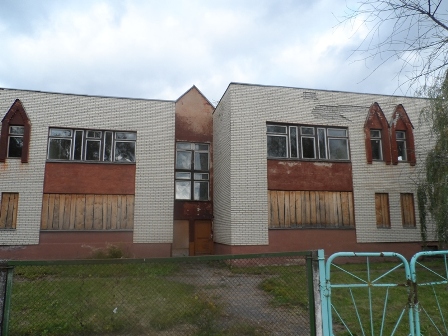 Обязательные условия аукциона*Проведение ремонта, реконструкции (модернизации) объекта, с началом работ по строительству, реконструкции (модернизации) объекта не позднее 6 месяцев после завершения проектных работ;   строительство, реконструкция (модернизация) объекта в сроки, определенные проектно-сметной документацией;ввод объекта в эксплуатацию в срок не позднее 1-го месяца после завершения строительства, реконструкции (модернизации) объекта;осуществление предпринимательской деятельности на объекте в течение не менее 5 лет после ввода объекта в эксплуатацию;начало осуществления предпринимательской деятельности - не позднее 1-го месяца с даты ввода объекта в эксплуатацию;запрет на отчуждение приобретенного недвижимого имущества до выполнения покупателем условий договора купли-продажи.Покупатель имеет право сноса приобретенного капитального строения и строительства нового объекта для осуществления предпринимательской деятельности либо сноса отдельных объектов, входящих в состав приобретенного имущества, которые не могут быть использованы им для осуществления принимательской деятельностиПроведение ремонта, реконструкции (модернизации) объекта, с началом работ по строительству, реконструкции (модернизации) объекта не позднее 6 месяцев после завершения проектных работ;   строительство, реконструкция (модернизация) объекта в сроки, определенные проектно-сметной документацией;ввод объекта в эксплуатацию в срок не позднее 1-го месяца после завершения строительства, реконструкции (модернизации) объекта;осуществление предпринимательской деятельности на объекте в течение не менее 5 лет после ввода объекта в эксплуатацию;начало осуществления предпринимательской деятельности - не позднее 1-го месяца с даты ввода объекта в эксплуатацию;запрет на отчуждение приобретенного недвижимого имущества до выполнения покупателем условий договора купли-продажи.Покупатель имеет право сноса приобретенного капитального строения и строительства нового объекта для осуществления предпринимательской деятельности либо сноса отдельных объектов, входящих в состав приобретенного имущества, которые не могут быть использованы им для осуществления принимательской деятельностиПроведение ремонта, реконструкции (модернизации) объекта, с началом работ по строительству, реконструкции (модернизации) объекта не позднее 6 месяцев после завершения проектных работ;   строительство, реконструкция (модернизация) объекта в сроки, определенные проектно-сметной документацией;ввод объекта в эксплуатацию в срок не позднее 1-го месяца после завершения строительства, реконструкции (модернизации) объекта;осуществление предпринимательской деятельности на объекте в течение не менее 5 лет после ввода объекта в эксплуатацию;начало осуществления предпринимательской деятельности - не позднее 1-го месяца с даты ввода объекта в эксплуатацию;запрет на отчуждение приобретенного недвижимого имущества до выполнения покупателем условий договора купли-продажи.Покупатель имеет право сноса приобретенного капитального строения и строительства нового объекта для осуществления предпринимательской деятельности либо сноса отдельных объектов, входящих в состав приобретенного имущества, которые не могут быть использованы им для осуществления принимательской деятельностиПроведение ремонта, реконструкции (модернизации) объекта, с началом работ по строительству, реконструкции (модернизации) объекта не позднее 6 месяцев после завершения проектных работ;   строительство, реконструкция (модернизация) объекта в сроки, определенные проектно-сметной документацией;ввод объекта в эксплуатацию в срок не позднее 1-го месяца после завершения строительства, реконструкции (модернизации) объекта;осуществление предпринимательской деятельности на объекте в течение не менее 5 лет после ввода объекта в эксплуатацию;начало осуществления предпринимательской деятельности - не позднее 1-го месяца с даты ввода объекта в эксплуатацию;запрет на отчуждение приобретенного недвижимого имущества до выполнения покупателем условий договора купли-продажи.Покупатель имеет право сноса приобретенного капитального строения и строительства нового объекта для осуществления предпринимательской деятельности либо сноса отдельных объектов, входящих в состав приобретенного имущества, которые не могут быть использованы им для осуществления принимательской деятельностиПроведение ремонта, реконструкции (модернизации) объекта, с началом работ по строительству, реконструкции (модернизации) объекта не позднее 6 месяцев после завершения проектных работ;   строительство, реконструкция (модернизация) объекта в сроки, определенные проектно-сметной документацией;ввод объекта в эксплуатацию в срок не позднее 1-го месяца после завершения строительства, реконструкции (модернизации) объекта;осуществление предпринимательской деятельности на объекте в течение не менее 5 лет после ввода объекта в эксплуатацию;начало осуществления предпринимательской деятельности - не позднее 1-го месяца с даты ввода объекта в эксплуатацию;запрет на отчуждение приобретенного недвижимого имущества до выполнения покупателем условий договора купли-продажи.Покупатель имеет право сноса приобретенного капитального строения и строительства нового объекта для осуществления предпринимательской деятельности либо сноса отдельных объектов, входящих в состав приобретенного имущества, которые не могут быть использованы им для осуществления принимательской деятельностиПроведение ремонта, реконструкции (модернизации) объекта, с началом работ по строительству, реконструкции (модернизации) объекта не позднее 6 месяцев после завершения проектных работ;   строительство, реконструкция (модернизация) объекта в сроки, определенные проектно-сметной документацией;ввод объекта в эксплуатацию в срок не позднее 1-го месяца после завершения строительства, реконструкции (модернизации) объекта;осуществление предпринимательской деятельности на объекте в течение не менее 5 лет после ввода объекта в эксплуатацию;начало осуществления предпринимательской деятельности - не позднее 1-го месяца с даты ввода объекта в эксплуатацию;запрет на отчуждение приобретенного недвижимого имущества до выполнения покупателем условий договора купли-продажи.Покупатель имеет право сноса приобретенного капитального строения и строительства нового объекта для осуществления предпринимательской деятельности либо сноса отдельных объектов, входящих в состав приобретенного имущества, которые не могут быть использованы им для осуществления принимательской деятельностиИнформация о земельном участке Информация о земельном участке Информация о земельном участке Информация о земельном участке Информация о земельном участке Срок аренды земельного участка площадью 0,5295 га (под застройкой) – 50 летСрок аренды земельного участка площадью 0,5295 га (под застройкой) – 50 летУсловия использования земельного участка Условия использования земельного участка В случае необходимости получить в установленном порядке архитектурно-планировочное задание и технические условия для инженерно-технического обеспечения объекта, реконструкции, разрешение на проведение проектно-изыскательских работ и разработку строительного проекта на реконструкцию объекта;осуществить реконструкцию объекта в сроки, определенные проектной документациейВ случае необходимости получить в установленном порядке архитектурно-планировочное задание и технические условия для инженерно-технического обеспечения объекта, реконструкции, разрешение на проведение проектно-изыскательских работ и разработку строительного проекта на реконструкцию объекта;осуществить реконструкцию объекта в сроки, определенные проектной документациейВ случае необходимости получить в установленном порядке архитектурно-планировочное задание и технические условия для инженерно-технического обеспечения объекта, реконструкции, разрешение на проведение проектно-изыскательских работ и разработку строительного проекта на реконструкцию объекта;осуществить реконструкцию объекта в сроки, определенные проектной документациейВ случае необходимости получить в установленном порядке архитектурно-планировочное задание и технические условия для инженерно-технического обеспечения объекта, реконструкции, разрешение на проведение проектно-изыскательских работ и разработку строительного проекта на реконструкцию объекта;осуществить реконструкцию объекта в сроки, определенные проектной документациейВ случае необходимости получить в установленном порядке архитектурно-планировочное задание и технические условия для инженерно-технического обеспечения объекта, реконструкции, разрешение на проведение проектно-изыскательских работ и разработку строительного проекта на реконструкцию объекта;осуществить реконструкцию объекта в сроки, определенные проектной документациейВид вещного права на земельные участки по лотам № 3Вид вещного права на земельные участки по лотам № 3Вид вещного права на земельные участки по лотам № 3Право аренды. Земельные участки предоставляются победителю аукциона (единственному участнику несостоявшегося аукциона) в аренду без проведения аукциона и без взимания платы за право заключения договора арендыПраво аренды. Земельные участки предоставляются победителю аукциона (единственному участнику несостоявшегося аукциона) в аренду без проведения аукциона и без взимания платы за право заключения договора арендыПраво аренды. Земельные участки предоставляются победителю аукциона (единственному участнику несостоявшегося аукциона) в аренду без проведения аукциона и без взимания платы за право заключения договора арендыПраво аренды. Земельные участки предоставляются победителю аукциона (единственному участнику несостоявшегося аукциона) в аренду без проведения аукциона и без взимания платы за право заключения договора аренды